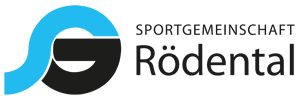 Pressemitteilungvom 29.11.2018, Seite 1 von 1Überschrift der PressemitteilungText. (Kürzel)